HW 6-4 Inverses					Name: ________________________________Secondary III						Date: _______________ Class: ___________Determine whether the following functions are one-to-one.  If so, sketch a graph of the inverse on the same graph.  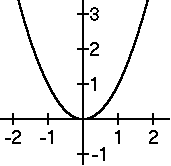 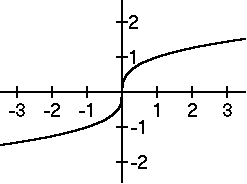 1.   							2.  Find  for each of the following and state the domain of  including any inherited restrictions from f(x).  3.  					4.  5.  					6.  7.  					8.  9.  Which function is the inverse of ?a.  	b.  	c. 	d.  10.  Which function is the inverse of a.  	b.  	c.  	d.  ReviewSolve the following radical equations1.  		2.  		3. Suppose one painter can paint the entire house in twelve hours, and the second painter takes eight hours. How long would it take the two painters together to paint the house?Selected Answers2.  Not one-to-one4.   6.  10. C